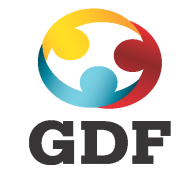 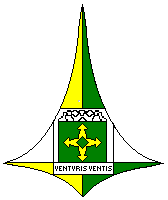 Gestão DemocráticaELEIÇÕES DIRETAS - 2012Unidade Escolar: NONONONONONONONONONONOELEIÇÃO DA DIREÇÃO DA UNIDADE ESCOLAR               CHAPA 1 - Diretor: NONONONONONONO                                    Vice-diretor: NONONONONO                CHAPA 2 - Diretor: NONONONONONONO                                     Vice-diretor: NONONONONOELEIÇÃO PARA O CONSELHO ESCOLARSEGMENTO:  PAI, MÃE OU RESPONSAVEL                NONONONONONONONO                NONONONONONONONO                 NONONONONONONONOSEGMENTO:  ESTUDANTE                NONONONONONONONO                NONONONONONONONO                 NONONONONONONONOSEGMENTO:  CARREIRA ASSISTÊNCIA À EDUCAÇÃO               NONONONONONONONO                NONONONONONONONO                 NONONONONONONONOSEGMENTO:  CARREIRA MAGISTÉRIO PÚBLICO DO DF               NONONONONONONONO                NONONONONONONONO                 NONONONONONONONO*** Senhor(a) mesário(a), assine o verso da cédulaGestão DemocráticaELEIÇÕES DIRETAS - 2012Unidade Escolar: NONONONONONONONONONONOELEIÇÃO DA DIREÇÃO DA UNIDADE ESCOLAR               CHAPA 1 - Diretor: NONONONONONONO                                    Vice-diretor: NONONONONO                CHAPA 2 - Diretor: NONONONONONONO                                     Vice-diretor: NONONONONOELEIÇÃO PARA O CONSELHO ESCOLARSEGMENTO:  PAI, MÃE OU RESPONSAVEL                NONONONONONONONO                NONONONONONONONO                 NONONONONONONONOSEGMENTO:  ESTUDANTE                NONONONONONONONO                NONONONONONONONO                 NONONONONONONONOSEGMENTO:  CARREIRA ASSISTÊNCIA À EDUCAÇÃO               NONONONONONONONO                NONONONONONONONO                 NONONONONONONONOSEGMENTO:  CARREIRA MAGISTÉRIO PÚBLICO DO DF               NONONONONONONONO                NONONONONONONONO                 NONONONONONONONO*** Senhor(a) mesário(a), assine o verso da cédula